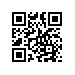 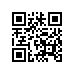 Приказ  НИУ ВШЭ                   от 11.09.2017г. № 6.18.1-01/1109-04О проведении конкурса научно-исследовательских работ студентов и выпускников Национального исследовательского университета «Высшая школа экономики»ПРИКАЗЫВАЮ:1.	Провести в НИУ ВШЭ и его филиалах конкурс на лучшую научно-исследовательскую работу студентов и выпускников 2017 года выпуска (далее – Конкурс НИРС) с 15.09.2017 по 15.12.2017: 1.1.	для студентов с 1 по 5 курс по номинациям:«Лучшая научная работа по экономике»;«Лучшая научная работа по финансам»;«Лучшая научная работа по юриспруденции»;«Лучшая научная работа по мировой экономике и мировой политике, востоковедению»;«Лучшая научная работа по социологии»;«Лучшая научная работа по политологии»;«Лучшая научная работа по психологии»;«Лучшая научная работа по философии»;«Лучшая научная работа по государственному и муниципальному управлению»;«Лучшая научная работа по менеджменту»;«Лучшая научная работа по бизнес-информатике»;«Лучшая научная работа по филологии»;«Лучшая научная работа по лингвистике»;«Лучшая научная работа по медиа коммуникациям»;«Лучшая научная работа по истории»;«Лучшая научная работа по культурологии»;«Лучшая научная работа по техническим наукам и прикладной математике»;«Лучшая научная работа по компьютерным наукам»;«Лучшая работа по интегрированным коммуникациям»;«Лучшая работа по искусству и дизайну».1.2. для студентов магистратуры и выпускников 2017 года выпуска по номинациям:«Лучшая научная работа по экономике»;«Лучшая научная работа по финансам»;«Лучшая научная работа по юриспруденции»;«Лучшая научная работа по мировой экономике и мировой политике, востоковедению»;«Лучшая научная работа по социологии»;«Лучшая научная работа по политологии»;«Лучшая научная работа по психологии»;«Лучшая научная работа по философии»;«Лучшая научная работа по государственному и муниципальному управлению»;«Лучшая научная работа по менеджменту»;«Лучшая научная работа по бизнес-информатике»;«Лучшая научная работа по филологии»;«Лучшая научная работа по лингвистике»;«Лучшая научная работа по медиа коммуникациям»;«Лучшая научная работа по истории»;«Лучшая научная работа по культурологии»;«Лучшая научная работа по техническим наукам и прикладной математике»;«Лучшая научная работа по компьютерным наукам»;«Лучшая работа по интегрированным коммуникациям»;«Лучшая работа по искусству и дизайну».1.3. для студентов с 1 по 4 курс, студентов магистратуры и выпускников 2017 года выпуска по номинации « Лучшая работа по математике».2.	Установить последний день приема работ на Конкурс 15.10.2017.3.	Утвердить Положение о конкурсе студенческих научно-исследовательских работ НИУ ВШЭ, состав Организационного комитета Конкурса НИРС (далее - Оргкомитет) и смету расходов (приложения 1, 2, 3).4.	Возложить персональную ответственность за организацию проведения Конкурса НИРС на факультетах и в филиалах НИУ ВШЭ на деканов факультетов и директоров филиалов НИУ ВШЭ.5.	Деканам факультетов и директорам филиалов НИУ ВШЭ, и.о. директора по связям с общественностью Ваняткиной С.В. обеспечить информационную поддержку Конкурса НИРС.     6.	Оргкомитету Конкурса НИРС утвердить итоги Конкурса НИРС до 15.12.2017. 7.	Директору центра лидерства и волонтерства Дирекции по развитию студенческого потенциала Захаровой Т.Ю. осуществлять координацию работы Оргкомитета, факультетов и филиалов НИУ ВШЭ при проведении Конкурса НИРС.8.	Главному бухгалтеру Журавлевой Л.В. оплатить расходы в соответствии с утвержденной сметой.9.	Считать утратившим силу Положение о конкурсе научно-исследовательских работ студентов Национального исследовательского университета «Высшая школа экономики», утвержденное ученым советом НИУ ВШЭ 28.06.2013, протокол № 46, и введенное в действие приказом от 22.07.2013 № 6.18.1-01/2207-04.10.	Контроль исполнения настоящего приказа оставляю за собой.Первый проректор									        В.В. Радаев